1	التصريحات والتحفظات (الوثيقة 457)1.1	أخذ الحضور علماً بالتصريحات والتحفظات الواردة في الوثيقة 457.2	الموعد النهائي لإيداع تصريحات وتحفظات إضافية1.2	قال أمين الجلسة العامة إن الموعد النهائي لتقديم تصريحات وتحفظات إضافية هو الساعة العاشرة (1000) من صباح هذا اليوم، وذلك وفقاً لما اتُفق عليه في الجلسة العامة الرابعة عشرة ووفقاً للوثيقة 348 (المراجعة 1) (الأيام الأخيرة من المؤتمر).2.2	اتُفق على ذلك.رُفعت الجلسة في الساعة 0805.الأمين العام:	الرئيس
ﻫ. جاو	ف. ي. ن. داودوالمؤتمر العالمي للاتصالات الراديوية (WRC-15)جنيف، 2-27 نوفمبر 2015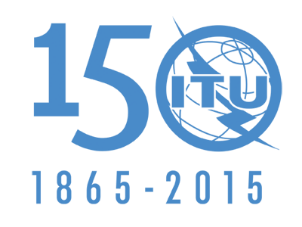 الاتحــــاد الـدولــــي للاتصــــالاتالجلسة العامةالوثيقة 512-A18 نوفمبر 2015الأصل: بالإنكليزيةم‍حضـرال‍جلسـة العامة الخامسة عشرةم‍حضـرال‍جلسـة العامة الخامسة عشرةالجمعة، 27 نوفمبر 2015، الساعة 0800الجمعة، 27 نوفمبر 2015، الساعة 0800الرئيس: السيد ف. ي. ن. داودو (نيجيريا)الرئيس: السيد ف. ي. ن. داودو (نيجيريا)موضوعات المناقشةالوثائـق1التصريحات والتحفظات4572الموعد النهائي لإيداع تصريحات وتحفظات إضافية-